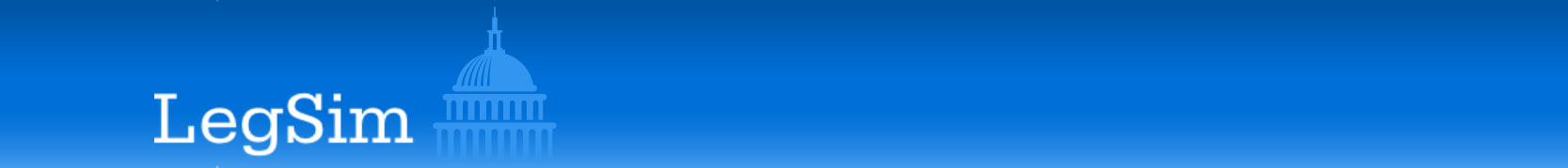 LegSim Committee ReportA Committee Report accompanies a bill that the committee reports to the full chamber. It is an important source of information  for busy legislators and addresses specific questions about the bill, organized into two part. Any committee member may draft a Report on behalf of the committee, but in LegSim only the committee chair can enter the Report and schedule a motion to adopt the report. If the vote is affirmative, the bill and report are sent on to the chamber leader’s desk, who then places it on the calendar. Examples of actual House committee reports------------------------------------------------------------------------------------------------------------------- In LegSim, the Report contains two main sections: The Legislative Text section contains the Committee's proposed version of the legislation. This could be the bill as originally introduced, or a different version that includes revisions recommended by the Committee. The Summary/Report section details the Committee's deliberations for the benefit of other legislators. This is an opportunity for the committee to offer its opinions on the bill (both pro and con) and to explain any proposed committee changes. --------------------------------------------------------------------------------------------------------------------This is an actual committee report for a fairly minor bill.LEGISLATIVE TEXTNote: Amendments to the original bill proposed by the committee (if any) are specified in the 'Legislative Text' section. This is the version the committee would prefer to see enacted. It is usually the version that is considered by the full chamber. Formally, the legislature considers and amends the committee substitute version,  then, as a final step, decides whether to substitute the committee substitute( as amended) for the original bill. The final vote is on whether to pass the bill (as amended).                        [To accompany H.R. 139]      [Including cost estimate of the Congressional Budget Office]    The Committee on Natural Resources, to whom was referred the bill (H.R. 139) to establish the Springfield Race Riot National Historic Monument in the State of Illinois, and for other purposes, having considered the same, reports favorably thereon with amendments and recommends that the bill as amended do pass.    The amendments are as follows:  Strike all after the enacting clause and insert the following:SECTION 1. SHORT TITLE.  This Act may be cited as the ``Springfield Race Riot Study Act''.SEC. 2. RESOURCE STUDY OF SPRINGFIELD RACE RIOT.  (a) Definitions.--In this section:          (1) Secretary.--The term ``Secretary'' means the Secretary of         the Interior.          (2) Study area.--The term ``study area'' means areas         identified in the Springfield Race Riot Reconnaissance Survey         conducted by the National Park Service, dated August 2019.  (b) Special Resource Study.--          (1) Study.--The Secretary shall conduct a special resource         study of the study area.          (2) Contents.--In conducting the study under paragraph (1),         the Secretary shall--                  (A) evaluate the national significance of the study                 area;                  (B) determine the suitability and feasibility of                 designating the study area as a unit of the National                 Park System;                  (C) consider other alternatives for preservation,                 protection, and interpretation of the study area by the                 Federal Government, State or local government entities,                 or private and nonprofit organizations;                  (D) consult with interested Federal agencies, State                 or local governmental entities, private and nonprofit                 organizations, or any other interested individuals; and                  (E) identify cost estimates for any Federal                 acquisition, development, interpretation, operation,                 and maintenance associated with the alternatives.          (3) Applicable law.--The study required under paragraph (1)         shall be conducted in accordance with section 100507 of title         54, United States Code.          (4) Report.--Not later than 3 years after the date on which         funds are first made available for the study under paragraph         (1), the Secretary shall submit to the Committee on Natural         Resources of the House of Representatives and the Committee on         Energy and Natural Resources of the Senate a report that         describes--                  (A) the results of the study; and                  (B) any conclusions and recommendations of the                 Secretary.And here’s a committee amendment    Amend the title so as to read:    A bill to direct the Secretary of Interior to conduct a special resource study of the site associated with the 1908 Springfield Race Riot in the State of Illinois, and for other purposes.SUMMARY/REPORT                         PURPOSE OF THE BILL    The purpose of H.R. 139 is to direct the Secretary of Interior to conduct a special resource study of the site associated with the 1908 Springfield Race Riot in the State of Illinois.                  BACKGROUND AND NEED FOR LEGISLATION    In August 1908, in Springfield, Illinois, two African American men were arrested--one was accused of raping a young white woman and the other was accused of attempted rape of a white girl and of murdering her father, a white mining engineer. Following the arrests, a mob of white persons numbering in the thousands gathered with the stated intention of lynching the two men. The local sheriff transferred the two men to another jail outside of the city.    Upon learning of the transfer, the mob took to the streets seeking to commit violence against African Americans. The mob shot innocent people, burned almost fifty homes, looted and destroyed two dozen stores, and mutilated and lynched two elderly Black men who had no association or even alleged association with the alleged crimes.    Not long after the riots, the woman who accused the Black man of rape admitted her attacker had been a white man.\1\ The other man was tried, convicted, and executed for murder based on slight evidence.\2\---------------------------------------------------------------------------    \1\Springfield Race Riot, 1908, Ill. State Museum, http://www.museum.state.il.us/RiverWeb/landings/Ambot/Archives/vignettes/people/Springfield_20Race_20Riot.html (last visited June 9, 2020); Chi. Comm'n On Race Rel., The Negro in Chicago: A Study OF Race Relations and a Riot 68 (1922), available at http://moses.law.umn.edu/darrow/documents/The_Negro_in_Chicago_1922.pdf; Megan Gannon, In Land of Lincoln, Long-Buried Traces of a Race Riot Come to the Surface, Smithsonian Mag. (Jan. 7, 2019), https://www.smithsonianmag.com/history/land-lincoln-long-buried-traces-race-riot-come-surface-180971036/.    \2\Gannon, supra note 1.---------------------------------------------------------------------------    In part as a direct response to the riot, the National Association for the Advancement of Colored People (NAACP) was formed in 1909 to work to end segregation, discrimination, and ensure African Americans are provided their constitutional rights.\3\---------------------------------------------------------------------------    \3\Springfield Race Riot, Encyclopedia Britannica (2015), https://www.britannica.com/event/Springfield-Race-Riot (last visited June 9, 2020).---------------------------------------------------------------------------    In August 2019, the Department of the Interior published a reconnaissance survey recommending that a special resource study be completed for the 1908 Springfield Race Riot Site.\4\ The special resource study would determine whether the site meets the necessary criteria for inclusion in the National Park System as well as provide opportunities for broad public outreach and development of management alternatives that would more deeply explore potential site development, management scenarios, resource protection, interpretation possibilities, partnerships, and costs. The special resource study may also examine other sites in Springfield associated with the 1908 Springfield Race Riot to determine whether they could be considered nationally significant and whether they could enhance interpretation and preservation of the riot's history.---------------------------------------------------------------------------    \4\U.S. Dep't of the Interior, Nat'l Park Serv., Springfield Race Riot Reconnaissance Survey 38 (2019), available at https://parkplanning.nps.gov/document.cfm?parkID=155&projectID=87260&documentID=98161.---------------------------------------------------------------------------    H.R. 139, as introduced, would have authorized the Secretary of the Interior to acquire land to establish the Springfield Race Riot National Historic Monument as a unit of the National Park System.    The bill was amended at markup to replace the designation of the Springfield Race Riot National Historic Monument with a provision to authorize the Secretary of the Interior to conduct a special resource study of the site, as recommended by the Department of the Interior. Designation of the site would be postponed until the study is complete and a subsequent bill is enacted to implement its findings.                            COMMITTEE ACTION    H.R. 139 was introduced on January 3, 2019, by Representative Rodney Davis (R-IL). The bill was referred solely to the Committee on Natural Resources, and within the Committee to the Subcommittee on National Parks, Forests, and Public Lands. On October 29, 2019, the Subcommittee held a hearing on the bill. On March 11, 2020, the Natural Resources Committee met to consider the bill. The Subcommittee was discharged by unanimous consent. Chair Raul M. Grijalva (D-AZ) offered an amendment in the nature of a substitute. The amendment was agreed to by unanimous consent. The bill, as amended, was adopted and ordered favorably reported to the House of Representatives by unanimous consent.Note that it is imperative that the report include information about the outcome of the vote to report. In this case it was by unanimous consent. If it was a recorded vote, then the vote outcome should be specified. This provides valuable information to the full chamber. For example:Of the nine members present, the final vote to pass this bill out of committee was as follows: 
9 Yea’s 
0 Nay’s 
0 Abstentions                                HEARINGS    For the purposes of section 103(i) of H. Res. 6 of the 116th Congress--the following hearing was used to develop or consider H.R. 139: legislative hearing by the Subcommittee on National Parks, Forests, and Public Lands held on October 29, 2019.            COMMITTEE OVERSIGHT FINDINGS AND RECOMMENDATIONS    Regarding clause 2(b)(1) of rule X and clause 3(c)(1) of rule XIII of the Rules of the House of Representatives, the Committee on Natural Resources' oversight findings and recommendations are reflected in the body of this report.Minority (dissenting) views should also be included in the report if there is disagreementReport authored by Rep. LegSim